  Name____________________________________  Period______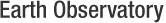 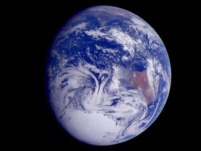 Bottom of Formhttp://earthobservatory.nasa.gov/Features/Water/All in all about how much water is on the Earth?__________________________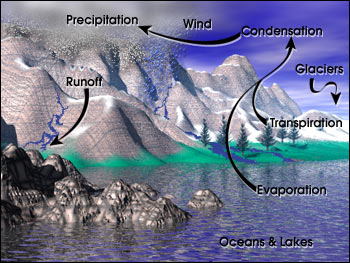 Fill in the blanks on the Hydrologic Cycle Diagram.  What is sublimation?How much water could evaporate from a corn field on an average day? 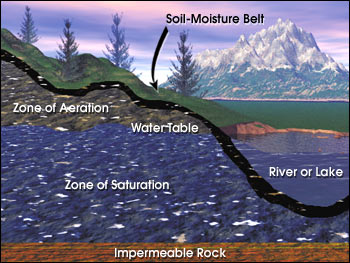 Label the diagram.How much water is in the atmosphere? 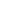 
Earth from space. (Image courtesy of NASA Jet Propulsion Laboratory.) 